Formación Religiosa y Catequesis – e74to A/B TM. A TT.                                                                        10/6/20 Familia: Un saludo a cada una, espero se encuentren todos bien. Sigamos caminando juntos en el nuevo proceso de formación integral como persona, hasta que volvamos a los encuentros áulicos, Dios mediante. Quiero agradecer muchísimo a todas las familias por el esfuerzo que han realizado acompañando a su hijo/a en resolver actividades y envío, es muy bueno para ellos acercarlos a Jesús.Invito a las familias que aún su hijo/a no ha participado en el proceso, a sumarse sería muy bueno para todo el grupo .Cualquier inquietud pueden  comunicarme al correo electrónico que envié. Gracias                 Un abrazo fraterno en Cristo y María.   Mes del Sagrado Corazón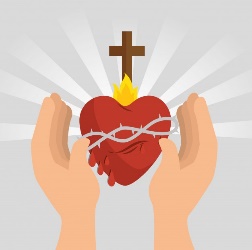 Hola chicos!! Llegó el tiempo de realizar un trabajo muy especial, las consignas son:Elegí el contenido de una de las etapas que trabajaste y pone el número de la que elegiste. También podés elegir alguna que todavía no hiciste.Pensá  y respondé con tus propias palabras.¿Por qué elegí esa etapa?¿Qué fue lo que más me gusto?¿Qué aprendí?¿Qué te resultó difícil de entender o hacer?¿Necesite ayuda para lograrlo?Enviar las respuestas. Abrazo 